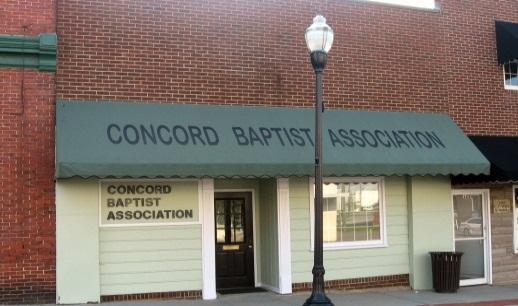 Volume 61, Issue 3April 2022“Serving Thirty Local Churches”CBA CALENDAR(CBA = Concord Baptist Association, South Hill)(All meetings at CBA unless otherwise noted)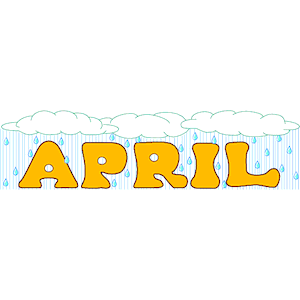 04     State Line Board of Directors Meeting, 7:00 PM, CBA17     Easter Sunday18     Easter Monday (CBA Office closed for Holiday)14     Administration/Finance Committees, 7:00 PM, CBA19     Missions/Evangelism Committee, 6:30 PM, CBA21     Executive Team Meeting, 7:00 PM, CBA 28     WMU Annual Meeting, 10:30 AM, TBD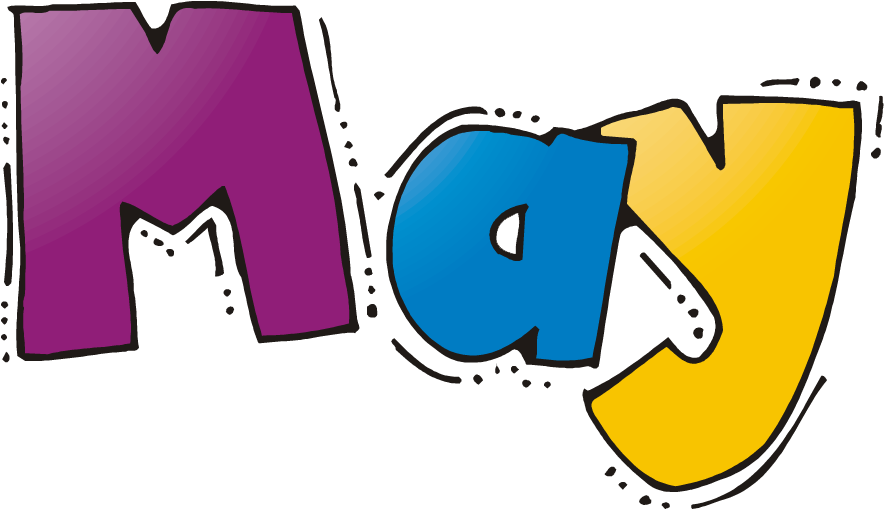 01-06     SWVA Missions Trip02     State Line Board of Directors Meeting, 7:00 PM, CBA 08     Mother’s Day10     Pastor’s Conference, 12:00 PM, Lunch Provided, CBA15-22     Associational Missions Emphasis/Week of Prayer19     Discipleship Committee, 7:00 PM, CBA30     Memorial Day (CBA Office closed for holiday)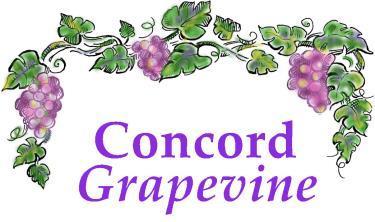 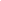 CBA CONTRIBUTIONSCONTRIBUTIONS THROUGH March 14, 2022CHURCHES	CBA CONTR. 	ASSOC. MISS.	STATE LINEANTIOCH	 1,500.00                      	  0.00              1,000.00AVERETT	400.66	    0.00	 0.00BETHANY	4,500.00	    0.00	300.00BETHEL	 1,700.00	 0.00	200.00 BETHESDA	0.00	0.00	0.00BLACK BRANCH 	  0.00	0.00	0.00   BOYDTON	  1,000.00	                   0.00	1,300.00             CLARKSVILLE	  406.41	   0.00	406.41CONCORD	     1,107.15	    0.00	0.00EBENEZER              	   0.00	   0.00	0.00EPHESUS	      0.00	  375.00	  960.00FIRST, CHASE CITY	  333.34	    0.00	0.00FIRST, SOUTH HILL	   200.00	   0.00	316.00GRAVEL HILL	    800.00	   0.00	    0.00JAMES SQUARE	1,837.68    	    0.00	   0.00JEFFRESS	160.00	0.00	0.00LA CROSSE	  410.65	   0.00	    0.00LAWRENCEVILLE	    653.85	    0.00	0.00LIBERTY	    591.96	   0.00	  0.00MOUNT HOREB	        3,000.00	    0.00	  1,000.00MOUNT VERNON	   243.08	    0.00	  0.00NEW HOPE	  0.00	    0.00	    0.00OLIVE BRANCH    	    1,919.78	    0.00	        1,919.78REEDY CREEK	0.00	  0.00	0.00SANFORD MEM.	856.93	    0.00	244.84TABERNACLE	        0.00	    0.00	0.00UNION CHAPEL	    1,273.30	  0.00	 1,018.63UNION LEVEL	    0.00	    0.00	  0.00WARFIELD	   0.00	   0.00	0.00     WYLLIESBURG	0.00	   0.00	   0.00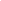 Total:                      $22,094.79            $375.00          $8,665.66            Total CBA Budget for Year 2022: $91,824.00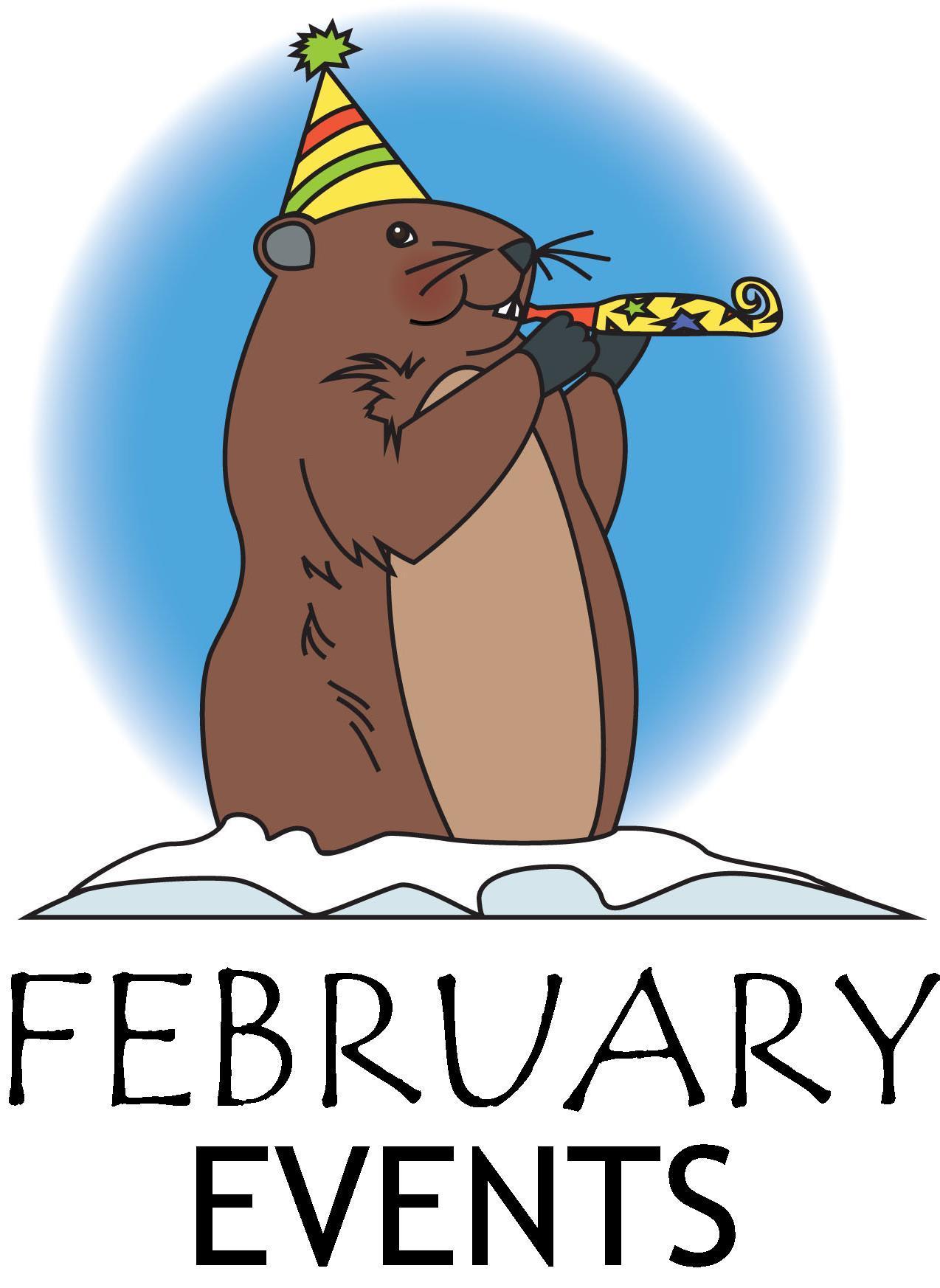 BirthdaysMrs. Brandy Brown – April 11Minister AnniversariesRev. Kristen White – April 1Rev. Jackie Wray – April 5Wedding AnniversariesRev. & Mrs. Donnie Edmonds – April 28Church NewsPlease be in prayer for all our churches especially those without pastors at this timeChurch news is due on the 15th of every monthAverett(1) The youth department has started their collection of items for the Bland County Shoe Box ministry and will collect until time for the shoe boxes to be packed and shipped to Bland County.  The RA's continue to meet twice a month with 4 boys and 3 leaders. The youth will be helping out with sending items to Clarksville Elementary for the 3rd grade classrooms for their Easter party. Plans are being made for Youth Sunday to Be held on May 1, 2022.(2) Pastor Jimmy and Vanessa hosted a Coffee Shop/Game Night for young adult couples and singles on Friday, March 18th, in the fellowship hall at church.  It was a fun night of games, snacks and laughter.  On the first Sunday of each month, doughnuts and coffee/juice are being enjoyed before opening assembly, 9:15-9:45.  Sunday school is at 10:00 followed by worship service at 11:00.  The service can also be seen on Facebook live or listened to in the church parking lot on 88.7 FM.  Wednesday night Bible study is at 7:00.  It can be seen on Facebook live.  Acteens also meets at 7:00 on Wednesday nights.  Choir practice follows Bible study at 8:00.  Adults on Mission will meet Monday, April 4th, at 3:00 in the fellowship hall.  Young at Heart continues to meet the second Monday of each month at noon. There is always plenty of good food and fellowship.  Bring your favorite dish and come join us.An Easter Egg Hunt and party will be held at the church on April 9th, 3-5:00.  All ages are welcome.  A hot dog supper will follow.  Candy for the eggs and small prizes will be collected for the Easter Egg Hunt.Ephesus  Our WMU meeting was held as scheduled on the first Tuesday of March. We had not met since December due to the weather, so we had a lot to discuss. Our pecan sales have done well and we continue to support to Selah center which is currently training volunteers to staff the office that will be located in LaCrosse. It will be nice to have a place at this end of the county. We are presently collecting for the Annie Armstrong Easter Offering and donating nonperishables and monetary gifts for the Bread Box. The Senior Adult Ministry met at Wilson’s on Monday, March 14th. After our meal, we played a few games of bingo.Beginning March 16th, Ephesus will restart the Wednesday night Bible Study at 6:00pm. James SquareJames Square members are happy to share good news with CBA churches.  Pastor Donnie Edmonds recently had successful rotator cuff repair surgery.  Members were glad to welcome him back in the pulpit on Sunday, March 13.  In March our WMU emphasizes the Annie Armstrong Week of Prayer for North America March 6-13. Be in Prayer we reach and exceed our goal for missions.James Square members mourn the loss of two special ladies recently.  Mrs. Ida Babb was the oldest lifelong member of James Square and Mrs. Ella Connell was also a faithful, long time member of James Square. Pastor Donnie was able to officiate at both services.We continue to be in prayer for their families.The Brotherhood Annual BBQ Chicken Dinner will be Saturday, April 9 at 5:00 to 7:00 PM and tickets are on sale now, with profits used for their mission projects.Pray for our military, leaders and nation and the people of Ukraine.LaCrosse  LaCrosse Baptist Church is happy to welcome into our Church family by transfer of letter, Mr. Randy Wells of LaCrosse, as well as Josh and Lindsey Conway of Brodnax. We look forward to them serving the Lord in our Church. We are delighted that we have two little ones joining our church family. Azariah Asher Coy was born on January 30, 2022 to Hunter and Sara Coy. Nancy Carol Henry was born February 17, 2022 to Pastor Korey Henry and wife Chrystal Henry. We have been so blessed with fourteen children during the last two years to come into our church family. Some through births, and some coming with their parents. Pastor Henry continues to preach from the New Testament book of John, chapter 17, concerning church unity on Sunday mornings. Our Wednesday night Prayer and Bible Study focuses on the Old Testament book of Genesis taught by our Pastor.We look forward to the Lord’s Supper on April 3rd and Easter Sunday on April 17th. We will display a flower filled cross in front of our church to celebrate our Lord’s death and resurrection. May we remember and celebrate His great sacrifice not just at Easter but every day! We continue to pray for the people of Ukraine and our entire world, especially our Country remembering that God is good and He is in control.Have a Blessed Easter! LawrencevilleLawrenceville Baptist Church has welcomed Rev. Spencer Johnson and his wife Bethany as they have moved to the community from the Wake Forest, NC area.  The Johnsons are making big changes in 2022 with a baby on the way, due in July!!  LBC has been undergoing renovation to the building including exterior painting, replacement of Plexiglas over the beautiful stained-glass windows and interior painting of the sanctuary.   There is also an updated website for Lawrenceville Baptist at https://sites.google.com/lawrencevillebaptist.org/web/home?fbclid=IwAR1M4znNuCvyjZtrcIpR6Xv7sCkGO92uqEdpdqxqePz7xVnAu4Qg2E0qEPsWith the pandemic waning, more people are able to attend worship and other events.  God is good!Mt. HorebMt. Horeb Baptist Church fed the Bluestone High School Varsity Basketball Team supper on January 11th.  Coach Lancaster was very pleased and we had a prayer asking God to give each player the strength to play the best of their ability that God gave them.  It worked because they beat Cumberland High School by 20 points. It was bitter/sweet for me since I am the assistant Track coach at Cumberland High School, I video and help coach Cumberland High School varsity football team, and I live in Cumberland County.On January 30 at our 11:00 AM Worship Service we were graced by the “For A Dollar More” Christian Contemporary Band from Carter Music and Art School.  I would highly recommend them to come to your church for a concert.  These are high school students and one college student who sings to the glory of God. Their address: Carter Music and art School, 802 Va. Ave., Clarksville, Va. 23927.  Their phone numbers are 434-738-8536 or 434-265-3731.We are looking forward to the Impact Mecklenburg by preparing and by giving to this wonderful ministry. Our WMU Focus Week will begin on February 13th.  Our pastor will be preaching on: Salvation from What (02/20/22); Salvation by What (02/27/22); and Salvation for What (03/06/22).  In March our pastor will focus on the Cross of Christ.Beginning February 6th our church will be on regular services: online Bible Study will continue on Wednesday and Wednesday evening Bible Study will be at 7:00 PM following our supper at 6:15 PM; Sunday school at 10:00 AM and Worship Service at 11:00 AM.  Our Worship Service will continue to be online and broadcast in the parking lot.  This is all done to the GLORY OF GOD AND THE SALVATION FOR THE LOST. Online information is at    https://mthorebbaptist.comOlive BranchWe have been going through the book of Luke on Sunday mornings since Advent began. We are getting closer to the end of the book as we come to Easter and study Luke’s account of Jesus’ death and resurrection. On March 6th, Bryce Watson spoke in our worship services. Bryce is a young adult who recently graduated from VCU and grew up at Olive Branch. He shared with us about the missions training he is receiving at MAPS Global in Richmond. The culmination of his training will be ministering in the Middle East or Asia for 90 days by using worship and prayer centers to reach the unsaved. You can find out more about MAPS Global at their website, www.mapsglobal.org. Our youth have been busy with activities this Spring. On March 19th they attended YNOW at South Hill United Methodist Church which was an evening of worship, fellowship and a challenging message from youth speaker, Ketric Newell who also spoke at our Sunday morning services on March 20th. On March 27th they will have a basketball game against the adults of the church for bragging rights. On Saturday, April 2nd they will go to the Galaxy Fun Park in Wake Forest for a morning of go-carts, laser tag and trampolines. Our youth meet each Wednesday for YC (Young Church) from 6:30-8:00 pm.	Our children’s ministries, Sonshine Girls and Boys of Courage, continue to meet on Wednesday nights from 6:30 – 8:00 pm. The girls had a tea party and the boys a sports party on Wednesday, February 16th. We completed our annual children’s basketball league on Saturday, February 26th. This year we had 190 children register to participate in the league which is every Saturday in the months of January and February. We are also excited that our Lunch Buddies ministry to La Crosse elementary will be able to start meeting in the school with children starting March 16th. Our ministry to senior adults, METS, continues to meet on the second Tuesday of each month. At their March meeting, Judy Kidd gave a devotion and Steve Carroll, founder of Volunteers For Christ, shared about his ministry of helping people with minor home repair and building wheelchair ramps for the needy in Mecklenburg County. Their next meeting is Thursday, April 14th at 11 am at the church. We have many activities and services planned to celebrate Jesus’ resurrection. We will have a baptism and Lord’s Supper celebration on Sunday, April 3rd. On Saturday, April 9th from 2-5 pm we will have a community Easter Egg Hunt for children through 5th grade with a lot of games, food, and eggs. On Sunday, April 10th we celebrate Palm Sunday at 11 am with an Easter Cantata, Because He Lives, sung by our choir. We will have a Good Friday service on April 15th at 7 pm. On Easter Sunday, April 17th we will begin with a Resurrection Service at 10 am in the church cemetery, then have breakfast together before our worship service at 11 am. We will also be collecting money for the Annie Armstrong Easter Offering during the month of April.	 You can always find out what’s going on at Olive Branch at our website, obbcblackridge.com, our Facebook page, @obbcblackridge, and our YouTube channel, obbcblackridge. Other NewsDue to our inability to distribute the Open Windows as the Leadership Team has done in the past, I need to ask you to stop the $15 contribution for the Open Windows.  I have received several group annual donations for the three regular activities.  But I don't feel comfortable accepting the $15 from the groups as we can no longer use it as we are supposed to.  I pray that sooner or later we will be able to do our WMU and church activities as we did in the past.  Thank you from Kay Darden, WMU Leadership Team TreasurerState Line/Camp News (1)State Line has a few updates that we would like to let everyone know about.  We are working on getting our basketball court area upgraded so that it is suitable as a full size basketball court but also we can use the area as a volleyball court and so many more options to better use that part of the game field.  The area will be graded, and concrete will be poured, and lines painted on it.  The goal posts are already there.  We wanted to let everyone know so if you would like to donate any funds for this project please forward to the CBA office with "Basketball project" in the memo line.  They should start in late March or early April to ensure it is ready for camp season.*We have set up Camp Workdays for this spring to get camp ready for camp season.  The dates are listed below.  We will start around 9:00am - until.  We appreciate any and all help.  April 2ndApril 23rdMay 7thMay 14thIf anyone has any questions or needs more information, they can call Sandra Ittner at 434-917-1859 or email ittners94@gmail.com.The State Line Board wants to thank everyone for your continued support of Camp Concord!!  WE look forward to reaching more youth for Christ through this wonderful asset God has blessed the association with.Camp Concord News (2) It’s hard to believe, but summer will be here before you know it and we are already getting ready for camp!! Dates are planned for the months of June, July and August. If you know of any children who are camp age, please encourage them to come. We have opportunities for Preschool through 12th grade. We are in need of several directors, camp pastors, and counselors. We can always use volunteers to help prepare the camp for the summer.Please consider donating any of the items on the wish list if you would like to be a part of this wonderful ministry. This is a tremendous help in keeping the cost of the camp at a minimum. This allows many children to come who may not have the opportunity.     If your church is interested in learning more about this wonderful ministry, please contact the association office or Wanda Williamson at 434-917-0960.  We appreciate all the help that has made this camp a success, and what God wants it to be!Wish List:Individual wrapped snacks (Little Debbie cookies, goldfish, Fruit Snacks, chips, etc.)Wax PaperZiploc Bags (gallon and quarts)Trash bags (13 gallon size)Canned vegetables-Gallon Bush Baked Beans or any vegetables.  Fresh vegetables-tomatoes, cucumber, etc.Dawn Dish detergentBrownie mix-large boxesCookies (homemade or store-bought)Lemonade mixes-Fruit punch, pink, lemonade-Country TimeCleaning supplies-Lysol, bleachLiquid soap, paper towels, toilet paper*** Anything you would like to donate!Camp		 Dates		  Grades     Cost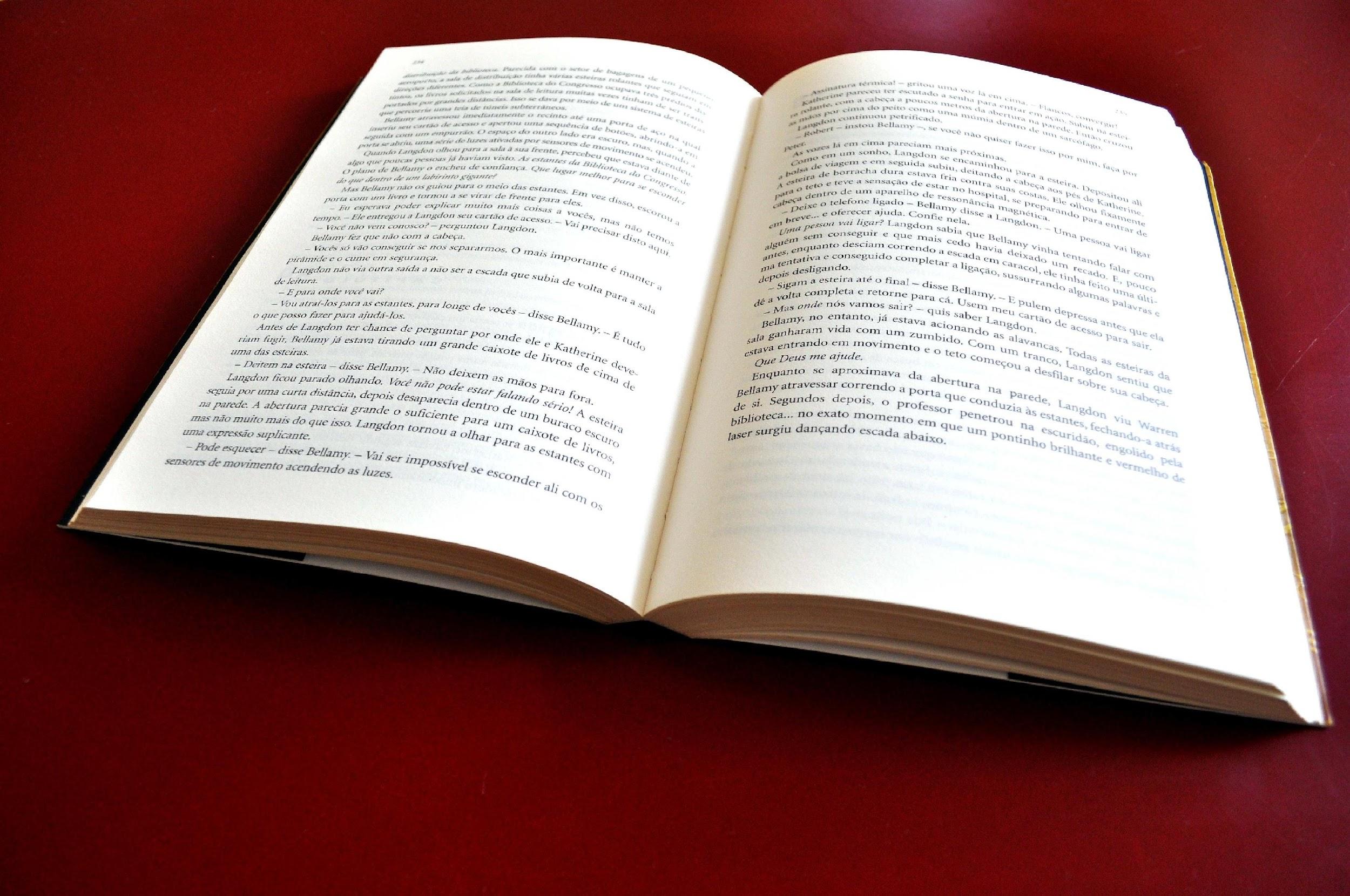 CBA 2021-2022 Annuals are now available at the Association officeGRAPEVINEA Newsletter ofConcord Baptist Association121 S Mecklenburg Avenue, South Hill, VA 23970Phone: (434) 447-7240 Webpage: concord-baptist-assoc.squarespace.comMr. Steve Whitten ModeratorRev. Grover Cleveland, Vice ModeratorMs. Claire Lucy, Office ManagerPublished Every Month EXCEPT January and July. Suggestions and news contributions welcomedDeadline for May Issue Will be Friday, April 15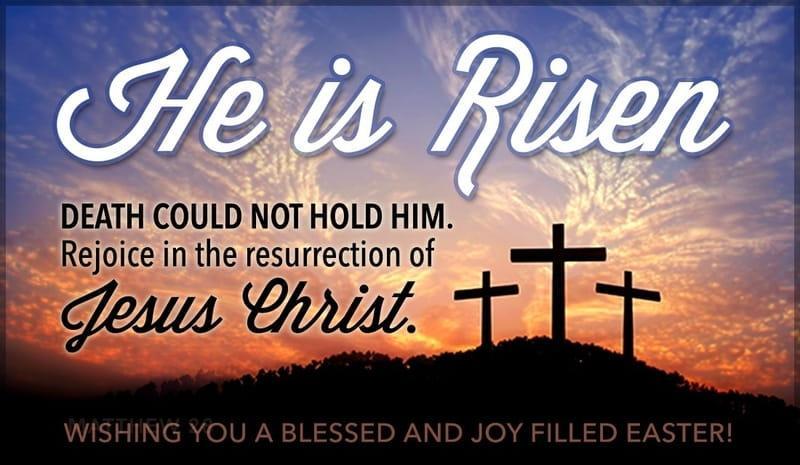 Youth/TeenJune 19-226-12$75MissionsJune 26-296-12$75Day CampJune 25PreK-1st$25Young Ladies RetreatJune 30-July 29-12$50Girls CampJuly 10-134-5$752nd-3rd grade overnightJuly 14-152nd-3rd$45Girls CampJuly 17-206-9$75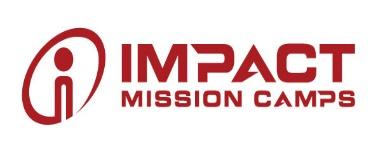 2nd-3rd GradeJuly 24-272nd-3rd$75Boys CampJuly 31-Aug 36-8$75Boys CampAug 7-104-5$75Father/SonAug 12-13All ages$25 per person